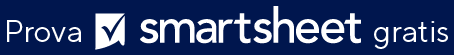 MODELLO DI FATTURA AUTOTRASPORTO		 IL TUO LOGOIL TUO LOGOIL TUO LOGOFATTURA AUTOTRASPORTOFATTURA AUTOTRASPORTONome dell'aziendaPO N.PO N.PO N.DATA DELLA FATTURADATA DELLA FATTURA123 Main StreetHamilton, OH 44416DDT N.DDT N.DDT N.FATTURA N.FATTURA N.(321) 456-7890Indirizzo e-mailOperatoreOperatoreOperatoreCAMION N.CAMION N.FATTURA AINDIRIZZO DI RITIROINDIRIZZO DI RITIROINDIRIZZO DI RITIROINDIRIZZO DI RITIROINDIRIZZO DI RITIRONome dell'aziendaC.A.: Nome / RepartoCONTATTO RITIROCONTATTO RITIROCONTATTO RITIROTELEFONO RITIROTELEFONO RITIRO123 Main StreetHamilton, OH 44416INDIRIZZO DESTINATARIOINDIRIZZO DESTINATARIOINDIRIZZO DESTINATARIOINDIRIZZO DESTINATARIOINDIRIZZO DESTINATARIO(321) 456-7890Indirizzo e-mailCONTATTO DESTINAZIONECONTATTO DESTINAZIONECONTATTO DESTINAZIONETELEFONO DESTINATARIOTELEFONO DESTINATARIOCHILOMETRAGGIOFINEINIZIOTOTALECHILOMETRAGGIOFINEINIZIOTOTALEDESCRIZIONE DEL CARICODESCRIZIONE DEL CARICONUMERO DI SERIENUMERO ID ALTROCOSTOCOSTOTRASPORTIPERMESSISCORTECARBURANTETOTALERIMORCHIO CARICATO DATERMINI E CONDIZIONISPEDIZIONIERE - o - AUTISTA• Pagamento in rimessa entro ________ giorni dalla ricezione della fattura.• Verrà applicato un addebito del _______% al giorno in caso di ritardo nel pagamento.ELENCA EVENTUALI DANNIGRAZIEGRAZIEFIRMA DELL'OPERATOREFIRMA AUTORIZZATADICHIARAZIONE DI NON RESPONSABILITÀQualsiasi articolo, modello o informazione sono forniti da Smartsheet sul sito web solo come riferimento. Pur adoperandoci a mantenere le informazioni aggiornate e corrette, non offriamo alcuna garanzia o dichiarazione di alcun tipo, esplicita o implicita, relativamente alla completezza, l’accuratezza, l’affidabilità, l’idoneità o la disponibilità rispetto al sito web o le informazioni, gli articoli, i modelli o della relativa grafica contenuti nel sito. Qualsiasi affidamento si faccia su tali informazioni, è pertanto strettamente a proprio rischio.